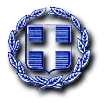 ΕΛΛΗΝΙΚΗ ΔΗΜΟΚΡΑΤΙΑ                                                                              ΝΟΜΟΣ ΑΤΤΙΚΗΣΔΗΜΟΣ ΝΕΑΣ ΙΩΝΙΑΣ						ΟΙΚΟΝΟΜΙΚΗ ΕΠΙΤΡΟΠΗ					Αρ. Πράξης: 251ΑΠΟΣΠΑΣΜΑ ΑΠΟ ΤΑ ΠΡΑΚΤΙΚΑ Της ΣΥΝΕΔΡΙΑΣΗΣΤης ΟΙΚΟΝΟΜΙΚΗΣ ΕΠΙΤΡΟΠΗΣΝέα Ιωνία, σήμερα TΡΙΤΗ 6 ΙΟΥΛΙΟΥ 2021 & ώρα 13:00  πραγματοποιήθηκε Τακτική Συνεδρίαση, της Οικονομικής Επιτροπής, με Τηλεδιάσκεψη -χρήση της υπηρεσίας e-presence( www.epresence.gov.gr)-, λόγω της λήψης έκτακτων μέτρων προστασίας της δημόσιας υγείας από τον κίνδυνο περαιτέρω διασποράς του κορωνοϊού COVID-19.Οι δημοτικοί Σύμβουλοι-μέλη της Οικονομικής Επιτροπής προσκλήθηκαν, ύστερα από την υπ’ αριθμ. 28ηΠρ./28ηΣυν./15676/2-7-2021 νόμιμη και εμπρόθεσμη πρόσκληση του Προέδρου.     Η Οικονομική Επιτροπή συνεδρίασε  με μόνιμη απαρτία αποτελούμενη από τους κ.κ. Χατζησαββίδη Αριστείδη, Πρόεδρο, ορισθέντα με την υπ΄ αριθμ. 441/20987/8-9-2020 απόφαση Δημάρχου, 2)Σακκαλόγλου Αγγελική, τακτικό μέλος, 3)Σπηλιωτόπουλο Βασίλειο, τακτικό μέλος, 4)Τσομπάνογλου Φώτιο, τακτικό μέλος, 5) Τσουκαλά Παναγιώτη, τακτικό μέλος, 6)Γρίβα Ελένη, αναπληρωματικό μέλος και 7) Καρβουνιάρη Αντώνιο, αναπληρωματικό μέλος. Δε συμμετείχαν οι δημοτικοί σύμβουλοι κ. Κανλής Χρήστος,(Αντιπρόεδρος), Αναμουρλόγλου Χρήστος,  Αλατσίδου Ελένη Χατζή Ελένη τακτικά μέλη, παρά το γεγονός ότι κλήθηκαν νόμιμα και εμπρόθεσμα, 28ηΠρ./28ηΣυν./15676/2-7-2021 νόμιμη και εμπρόθεσμη πρόσκληση του Προέδρου.Αφού υπήρξε νόμιμη απαρτία κηρύσσεται η έναρξη της συνεδρίασης από τον Πρόεδρο της Επιτροπής     Ο κ. Πρόεδρος εισάγει το -4ο- θέμα της ημερήσιας διάταξης που αφορά στην: 3η Αναμόρφωση του Δημοτικού Προϋπολογισμού έτους 2021.Ακολούθως, ο κ. Πρόεδρος διαβάζει την υπ’ αριθμ. 15514/5-7-2021 εισήγηση-ορθή επανάληψη του Τμήματος Λογιστηρίου & Προϋπολογισμού, η οποία έχει ως ακολούθως:Με το άρθρο 8 του Β.Δ. 17-5/15-6-59 (ΦΕΚ 114/59 τεύχος Α') ορίζονται τα εξής:Διαρκούντος του οικονομικού έτους απαγορεύεται μεταφορά πιστώσεως  από κεφαλαίου εις κεφάλαιον και από άρθρου εις άρθρον. Εξαιρετικώς πλην των εν τω προϋπολογισμώ εγγεγραμμένων πιστώσεων δι' εκτέλεσιν έργων, περί ών το άρθρον 161 του δημοτικού και κοινοτικού κώδικος, επιτρέπεται η μεταφορά πιστώσεως ως εκπληρωθέντος του σκοπού ή καταστάντος  ανεφίκτου προς επαύξησιν άλλης πιστώσεως αναγεγραμμένης εν τω προϋπολογισμώ του αυτού ή άλλου κεφαλαίου ή προς δημιουργία πιστώσεων δι' εκτάκτους και επειγούσας ανάγκας μη προβλεπομένας εν τω προϋπολογισμώ.Η κατά μεταφοράν διάθεσις των κατά την προηγουμένην παράγραφον πιστώσεων πραγματοποιείται δι' ειδικών αποφάσεων του δημοτικού συμβουλίου εγκρινομένων κατά τας διατάξεις του άρθρου 1 του Ν.Δ. 3777/1957. Αι αποφάσεις δέον να κατονομάζουν τα κεφάλαια και άρθρα, προς αύξησιν των πιστώσεων των οποίων μεταφέρονται τα αναλαμβανόμενα ποσά ή να καθορίζουν τα νέα κεφάλαια και άρθρα, άτινα δέον να δημιουργηθούν οσάκις πρόκειται περί απροόπτου δαπάνης.Προς πρόληψιν ενδεχομένης ανεπαρκείας των πιστώσεων δι' απροόπτους δαπάνας, αναγράφεται εν τω προϋπολογισμώ του δήμου πίστωσις υπό ίδιον κεφάλαιον υπό τίτλον «Αποθεματικόν» και άρθρον υπό τον τίτλον «Ποσόν διαθέσιμον προς αναπλήρωσιν των πιστώσεων, αίτινες ήθελον ευρεθή εν ανεπαρκεία, ως και δι' εκτάκτους και επειγούσας ανάγκας μη προβλεπομένας εν τω προϋπολογισμώ».Δια την πληρεστέραν από πλευράς λογιστικής τάξεως παρακολούθησιν και εμφάνισιν της κινήσεως των δια μεταφοράς πραγματοποιουμένων κατά την παράγραφο 2 του παρόντος άρθρου αυξομειώσεων των πιστώσεων, η μεταφορά τούτων ενεργείται μέσω του εν τη παραγράφω 4 του παρόντος προβλεπομένου Κεφαλαίου του προϋπολογισμού».Με το άρθρο 161 παρ. 1 Ν. 3463/06 ορίζεται ότι: «Πίστωση που έχει εγγραφεί στον προϋπολογισμό για την εκτέλεση ορισμένου έργου, επιτρέπεται, σε περίπτωση που υπάρχει αδυναμία να εκτελεστεί αυτό το έργο, να διατεθεί μόνο για την εκτέλεση άλλου έργου. Για τη διάθεση αυτή απαιτείται αναμόρφωση του προϋπολογισμού.»Σύμφωνα με την παρ. 5 του άρθρου 23 του Ν. 3536/07, στον Γενικό Γραμματέα της Περιφέρειας υποβάλλονται για έλεγχο νομιμότητας οι αποφάσεις των δημοτικών ή κοινοτικών συμβουλίων που αφορούν αναμορφώσεις των προϋπολογισμών των Ο.Τ.Α., συνοδευόμενες από τις εισηγήσεις των αρμόδιων υπηρεσιών. Η προθεσμία του δεύτερου εδαφίου της παρ. 1 του άρθρου 149 του Κώδικα Δήμων και Κοινοτήτων που κυρώθηκε με το άρθρο πρώτο του ν. 3463/2006, στην περίπτωση αυτή, ορίζεται σε δέκα ημέρες. Τα αρμόδια όργανα που ενεργούν κατά παράβαση των διατάξεων του πρώτου εδαφίου της παρούσας παραγράφου υπέχουν, ανεξάρτητα από τυχόν ποινική ευθύνη, πειθαρχική και αστική ευθύνη κατά τις διατάξεις των άρθρων 141, 142 και 143 του Κώδικα Δήμων και Κοινοτήτων που κυρώθηκε με το άρθρο πρώτο του ν. 3463/2006. Σύμφωνα με το Υπουργείο Εσωτερικών η αναμόρφωση του προϋπολογισμού αποτελεί κατ’ ουσίαν τροποποίηση της απόφασης με την οποία ψηφίστηκε αυτός. Άρα, για την έκδοση της τροποποιητικής του προϋπολογισμού απόφασης, απαιτείται η τήρηση του ίδιου τύπου και διαδικασίας, όπως ορίζεται στην κείμενη νομοθεσία. (ΥΠ.ΕΣ. 28376/18.07.2012). Σύμφωνα πάντα με το ίδιο έγγραφο, με τις διατάξεις της παρ. 5 του άρθρου 23 του ν. 3536/2007 ο νομοθέτης θέλει να ρυθμίσει ένα επιμέρους ζήτημα με τρόπο διαφορετικό από τα εν γένει ισχύοντα- και δη την προθεσμία εντός της οποίας η εποπτεύουσα αρχή ολοκληρώνει τον έλεγχο νομιμότητας της απόφασης αναμόρφωσης. Από το παραπάνω έγγραφο συνάγεται ότι εκτός από την εισήγηση των αρμόδιων υπηρεσιών απαιτείται και η τήρηση του ίδιου τύπου και διαδικασίας, όπως ορίζεται στην κείμενη νομοθεσία, για τον προϋπολογισμό. Με το ν. 4172/2013 ορίζεται ότι η εκτελεστική επιτροπή και η επιτροπή διαβούλευσης διατυπώνουν τη γνώμη τους μόνο κατά το στάδιο κατάρτισης του προϋπολογισμού και δεν απαιτείται εκ νέου γνωμοδότησή τους για όποιες αναμορφώσεις του ακολουθήσουν. (παρ 5 άρθρο 77 Ν. 4172/2013). Υπενθυμίζεται ότι η εκτελεστική επιτροπή, στο πλαίσιο των αρμοδιοτήτων της που αφορούν την προετοιμασία κατάρτισης του προϋπολογισμού, καταθέτει το προσχέδιο αυτού στην οικονομική επιτροπή. Για τη σύνταξη του προσχεδίου, η εκτελεστική επιτροπή συγκεντρώνει και αξιολογεί τυχόν προτάσεις των υπηρεσιών του δήμου, καθώς και της επιτροπής διαβούλευσης, εφόσον αυτή υπάρχει. Εάν το προσχέδιο δεν καταρτιστεί ή δεν υποβληθεί εμπρόθεσμα στην οικονομική επιτροπή, τότε καταρτίζεται από αυτήν. (παρ. 5 άρθρο 77 Ν. 4172/2013).Συνεπώς, σύμφωνα με το έγγραφο του ΥΠ.ΕΣ. 28376/18.07.2012, εκτός των ρητά εξαιρουμένων διαδικασιών της διατύπωσης γνώμης από την εκτελεστική επιτροπή και την επιτροπή διαβούλευσης, με το ν. 4172/2013, οι υπόλοιπες ενέργειες αναμόρφωσης του προϋπολογισμού, ακολουθούν την τήρηση του ίδιου τύπου και διαδικασίας με τη ψήφιση του προϋπολογισμού. Επειδή έχουν προκύψει επείγουσες ανάγκες (πλην έργων), οι οποίες δεν είχαν προβλεφθεί στον προϋπολογισμό του Δήμου Νέας Ιωνίας τρέχοντος έτους, παρίσταται ανάγκη δημιουργίας πιστώσεων για την κάλυψη των αναγκών αυτών. Προκειμένου να γίνει αυτό, πρέπει να προηγηθεί η μεταφορά πιστώσεων από συγκεκριμένους Κ.Α. του προϋπολογισμού του τρέχοντος έτους στους οποίους αυτές είναι εγγεγραμμένες, στο αποθεματικό κεφάλαιο του Δημοτικού προϋπολογισμού και στη συνέχεια μεταφορά από το αποθεματικό κεφάλαιο του Δημοτικού προϋπολογισμού για τη δημιουργία καινούργιων πιστώσεων.Η αύξηση του εσόδου με ΚΑΕ 2111.0001 «Τακτικά έσοδα από τέλη καθαριότητας και ηλεκτροφωτισμού» έγινε λόγω της είσπραξης εσόδων από την καταβολή των ανταποδοτικών τελών καθαριότητας και ηλεκτροφωτισμού που αφορούσαν την προηγούμενη χρήση και  εγγράφεται με ταυτόχρονη μείωση του εσόδου με ΚΑΕ 0311.0001 «Τέλος καθαριότητας και Φωτισμού (άρθρο 25 ν.1828/89) » .Με βάση τα παραπάνω η οικονομική υπηρεσία του Δήμου αφού έλαβε υπόψη της:την παρ 5 άρθρο 23 Ν. 3536/07το άρθρο 8 του Β.Δ. 17-5/15-6-59 (ΦΕΚ 114/59 τεύχος Α')το άρθρο 161 παρ.1 Ν. 3463/06το εγγρ. ΥΠ.ΕΣ. 28376/18.07.2012παρ 5 άρθρο 77 Ν. 4172/2013τον Ν.3463/2006 και συγκεκριμένα το άρθρο 158 παρ.7. τον προϋπολογισμό του Δήμου Ν. Ιωνίας, έτους 2021, ο οποίος ψηφίστηκε με την αριθ. 227/11-12-2020 Απόφαση του Δημοτικού Συμβουλίου (Α.Δ.Α:6ΞΨΩΚΥ-4ΘΖ) και επικυρώθηκε με την 1194/7.1.2021 απόφαση της Αποκεντρωμένης Διοίκησης Αττικής.  την 1η Αναμόρφωση του Δήμου Ν. Ιωνίας, έτους 2021, που ψηφίστηκε  με την 33/22-03-2021 απόφαση του Δημοτικού Συμβουλίου (ΑΔΑ:68Η3ΩΚΥ-3ΟΘ) και  επικυρώθηκε με την 53011/7.5.2021 διαπιστωτική πράξη της Αποκεντρωμένης Διοίκησης Αττικής.την 2η Αναμόρφωση του Δήμου Ν. Ιωνίας, έτους 2021, που ψηφίστηκε  με την 58/24-05-2021 απόφαση του Δημοτικού Συμβουλίου (ΑΔΑ:6ΝΙ8ΩΚΥ-ΓΤΙ) και  επικυρώθηκε με την              74386/22.6.2021 διαπιστωτική πράξη της Αποκεντρωμένης Διοίκησης Αττικής.Το υπ’αρ. 14719/24-06-2021 αίτημα του Τμήματος Προμηθειών &Διαχείρισης Υλικού ,για ανάγκη αναμόρφωσης του προϋπολογισμού.Το υπ. αρ. 14726/24.6.2021 αίτημα της Δ/νσης Κοινωνικής Προστασίας, για ανάγκη αναμόρφωσης του προϋπολογισμού.Το υπ.αρ.14888/25.6.2021 αίτημα του αυτοτελούς Τμήματος Δημοτικής Συγκοινωνίας, για ανάγκη αναμόρφωσης του προϋπολογισμού.Το υπ’αρ. 14927/28-06-2021 αίτημα του Αυτοτελούς Τμήματος Προγραμματισμού-Οργάνωσης και Πληροφορικής για ανάγκη αναμόρφωσης του Προϋπολογισμού.Το υπ.αρ.15255  -30.6.2021 αίτημα της Δ/νσης Τεχνικών Υπηρεσιών, για ανάγκη αναμόρφωσης του προϋπολογισμού.Το υπ.αρ. 15304/30.6.2021 αίτημα της Δ/νσης Περιβάλλοντος και Πολιτικής Προστασίας, για ανάγκη αναμόρφωσης του προϋπολογισμού.Υπάρχει ανάγκη  3ης αναμόρφωσης του προϋπολογισμού οικονομικού έτους 2021 σύμφωνα με τις ανάγκες που προέκυψαν για την εύρυθμη λειτουργία των υπηρεσιών όπως διαφαίνεται από τους παρακάτω πίνακες :ΤΑ ΠΟΣΑ ΔΙΑΜΟΡΦΩΝΟΝΤΑΙ ΩΣ ΕΞΗΣ:Τέλος ο κ. κ. Πρόεδρος καλεί το Σώμα να αποφασίσει σχετικά.Η ΟΙΚΟΝΟΜΙΚΗ ΕΠΙΤΡΟΠΗΑφού άκουσε τον ΠρόεδροΑφού έλαβε υπόψη τηςτην παρ 5 άρθρο 23 Ν. 3536/07το άρθρο 8 του Β.Δ. 17-5/15-6-59 (ΦΕΚ 114/59 τεύχος Α')το άρθρο 161 παρ.1 Ν. 3463/06το εγγρ. ΥΠ.ΕΣ. 28376/18.07.2012παρ 5 άρθρο 77 Ν. 4172/2013Τον Ν.3463/2006 και συγκεκριμένα το άρθρο 158 παρ.7. τον προϋπολογισμό του Δήμου Ν. Ιωνίας, έτους 2021, ο οποίος ψηφίστηκε με την αριθ. 227/11-12-2020 Απόφαση του Δημοτικού Συμβουλίου (Α.Δ.Α:6ΞΨΩΚΥ-4ΘΖ) και επικυρώθηκε με την 1194/7.1.2021 απόφαση της Αποκεντρωμένης Διοίκηση Αττικής.Την με αρ. πρωτ.15514/2021 εισήγηση.ΑΠΟΦΑΣΙΖΕΙ ΚΑΤΑ ΠΛΕΙΟΨΗΦΙΑ (Επί παρόντων  ΕΠΤΑ (7) μελών και υπαρχούσης πραγματικής απαρτίας) με ψήφους ΠΕΝΤΕ(5) ΥΠΕΡκαιΔΥΟ (2) ΚΑΤΑ (οι Δημοτικοί Σύμβουλοι κ. Τσομπάνογλου Φώτιος και Τσουκαλάς Παναγιώτης)Την κατάρτιση του σχεδίου αναμόρφωσης του προϋπολογισμού οικονομικού έτους 2021 του Δήμου Νέας Ιωνίας  και εισηγείται στο δημοτικό συμβούλιο να εγκρίνει:α) την 3η αναμόρφωση και β) τη διενέργεια των προμηθειών –υπηρεσιών των αναμορφωθέντων παρακάτω κωδικών αριθμών του προϋπολογισμού 2021.ΤΑ ΠΟΣΑ ΔΙΑΜΟΡΦΩΝΟΝΤΑΙ ΩΣ ΕΞΗΣ:Έγινε, αποφασίσθηκε και εκδόθηκε στη Νέα Ιωνία την ίδια μέρα.Ακριβές αντίγραφο από τα πρακτικάΝέα Ιωνία αυθημερόνΟ Πρόεδρος της Επιτροπής                                                    ΧΑΤΖΗΣΑΒΒΙΔΗΣ ΑΡΙΣΤΕΙΔΗΣ                                                        ΑΝΤΙΔΗΜΑΡΧΟΣΩΣ ΠΡΟΣ ΤΑ ΕΣΟΔΑ ΑΥΞΗΣΕΙΣΩΣ ΠΡΟΣ ΤΑ ΕΣΟΔΑ ΑΥΞΗΣΕΙΣΩΣ ΠΡΟΣ ΤΑ ΕΣΟΔΑ ΑΥΞΗΣΕΙΣΩΣ ΠΡΟΣ ΤΑ ΕΣΟΔΑ ΑΥΞΗΣΕΙΣΩΣ ΠΡΟΣ ΤΑ ΕΣΟΔΑ ΑΥΞΗΣΕΙΣΚωδικόςΠεριγραφήΠροϋπολογισμόςΑναμόρφωσηΠοσό Προϋπολογισμού μετά από Αύξηση2111.0001Τακτικά έσοδα από τέλη καθαριότητας και ηλεκτροφωτισμού1.582.319,41130.000,001.712.319,412119.0002Φόρος ηλεκτροδοτούμενων χώρων ΠΟΕ220.000,0028.000,00248.000,004131.0001Ασφαλιστικές εισφορές σε ΙΚΑ1.695.000,00100.000,001.795.000,003.497.319,41258.000,003.755.319,41ΩΣ ΠΡΟΣ ΤΑ ΕΞΟΔΑ ΜΕΙΩΣΕΙΣΩΣ ΠΡΟΣ ΤΑ ΕΞΟΔΑ ΜΕΙΩΣΕΙΣΩΣ ΠΡΟΣ ΤΑ ΕΞΟΔΑ ΜΕΙΩΣΕΙΣΩΣ ΠΡΟΣ ΤΑ ΕΞΟΔΑ ΜΕΙΩΣΕΙΣΩΣ ΠΡΟΣ ΤΑ ΕΞΟΔΑ ΜΕΙΩΣΕΙΣΚωδικόςΠεριγραφήΠροϋπολογισμόςΑναμόρφωσηΠοσό Προϋπολογισμού μετά από ΜΕΙΩΣΗ00.6031.0002Αποδοχές Γ.Γ. Ειδικών Συνεργατών κ.λ.π.104.868,008.000,0096.868,0000.6053.0001Εργοδοτικές εισφορές υπαλλήλων ειδικών θέσεων27.372,841.500,0025.872,8400.6712.0001Απόδοση στο ΚΕΒΡΕΦΟ (κρατική επιχορήγηση)400.986,6059.497,00341.489,6010.6051.0001Εργοδοτικές εισφορές προσωπικού με σύμβαση Δημοσίου Δικαίου229.841,4915.500,00214.341,4915.6041.0001Τακτικές αποδοχές ορισμένου χρόνου Προσωπικού Κατασκήνωσης65.784,0065.784,000,0015.6041.0002Αποδοχές ομαδαρχών κοινοταρχών23.250,0023.250,000,0015.6042.0001Αποζημίωση υπερωριακής εργασίας ορισμένου χρόνου Προσωπικού Κατασκήνωσης9.500,009.500,000,0015.6054.0001Εργοδοτικές εισφορές υπαλλήλων ορισμένου χρόνου Προσωπικού Κατασκήνωσης16.961,8216.961,820,0015.6481.0002Έξοδα λειτουργίας συσσιτίων κατασκηνώσεων ,προμήθεια άρτου8.500,008.500,000,0015.6481.0003Έξοδα λειτουργίας συσσιτίων,  προμήθεια τροφίμων52.000,0052.000,000,0015.6482.0001Έξοδα λειτουργίας κατασκήνωσης-προμήθεια εξοπλισμού7.000,007.000,000,0015.6482.0005Συντήρηση εξοπλισμού κουζίνας κατασκήνωσης1.500,001.500,000,0015.6482.0007Συντήρηση κλιματιστικών κατασκήνωσης5.800,005.800,000,0015.6482.0008Συντήρηση ψυγείων κατασκήνωσης2.200,002.200,000,0015.6483.0001Έξοδα οργάνωσης και εκτέλεσης αθλητικών πολιτιστικών εκδηλώσεων στις κατασκηνώσεις(μεταφορά με πούλμαν)32.000,0032.000,000,0015.6484.0001Λοιπά έξοδα κατασκηνώσεων-μεταφορά λυμάτων3.000,003.000,000,0015.6484.0003Λοιπά έξοδα κατασκήνωσης -έκτακτες ανάγκες5.000,005.000,000,0015.6484.0005Έξοδα για ασφάλιση κατασκηνωτών1.000,001.000,000,0015.7134.0003Λογισμικό δημιουργίας  μητρώου ωφελουμένων Διεύθυνσης Κοινωνικής Μέριμνας13.400,0013.400,000,0020.6022.0001Αποζημίωση υπερωριακής εργασίας  υπαλλήλων αορίστου χρόνου74.000,0010.000,0064.000,0020.6052.0001Εισφορά ΙΚΑ αορίστου χρόνου189.530,685.000,00184.530,6820.6211.0001Αντίτιμο ηλεκτρικού ρεύματος για φωτισμό οδών, Πλατειών και κοινόχρηστων χώρων672.234,9149.000,00623.234,9120.7134.0003Ηλεκτρονικοί υπολογιστές και ηλεκτρονικά συγκροτήματα και λογισμικά23.888,006.300,0017.588,0030.6266.0001Συντήρηση και Επέκταση Εφαρμογών λογισμικού19.332,165.000,0014.332,1635.6051.0001Εργοδοτικές εισφορές προσωπικού με σύμβαση Δημοσίου Δικαίου165.438,6715.000,00150.438,6740.6011.0001Τακτικές αποδοχές μονίμων υπαλλήλων391.152,9215.000,00376.152,9240.6063.0002Μέτρα προληπτικής προστασίας318,21318,210,002.545.860,30437.011,032.108.849,27Ποσό Αποθεματικού       27.977,86 €Ποσό από την αύξηση των Κ.Α εσόδων       258.000,00 €Ποσό από την μείωση τω ανωτέρω Κ.Α εξόδων       437.011,03 €Σύνολο       722.988,89 €ΩΣ ΠΡΟΣ ΤΑ ΕΣΟΔΑ ΜΕΙΩΣΕΙΣΩΣ ΠΡΟΣ ΤΑ ΕΣΟΔΑ ΜΕΙΩΣΕΙΣΩΣ ΠΡΟΣ ΤΑ ΕΣΟΔΑ ΜΕΙΩΣΕΙΣΩΣ ΠΡΟΣ ΤΑ ΕΣΟΔΑ ΜΕΙΩΣΕΙΣΩΣ ΠΡΟΣ ΤΑ ΕΣΟΔΑ ΜΕΙΩΣΕΙΣΩΣ ΠΡΟΣ ΤΑ ΕΣΟΔΑ ΜΕΙΩΣΕΙΣΩΣ ΠΡΟΣ ΤΑ ΕΣΟΔΑ ΜΕΙΩΣΕΙΣΩΣ ΠΡΟΣ ΤΑ ΕΣΟΔΑ ΜΕΙΩΣΕΙΣΩΣ ΠΡΟΣ ΤΑ ΕΣΟΔΑ ΜΕΙΩΣΕΙΣΚωδικόςΚωδικόςΠεριγραφήΠροϋπολογισμόςΑναμόρφωσηΑναμόρφωσηΑναμόρφωσηΠοσό Προϋπολογισμού μετά από ΜείωσηΠοσό Προϋπολογισμού μετά από Μείωση0311.00010311.0001Τέλος καθαριότητας και φωτισμού (άρθρο 25 Ν 1828/89)5.745.437,33130.000,00130.000,00130.000,005.615.437,335.615.437,331693.00031693.0003Συμμετοχή κατασκηνωτών28.000,0028.000,0028.000,0028.000,000,000,005.773.437,33158.000,00158.000,00158.000,005.615.437,335.615.437,33ΩΣ ΠΡΟΣ ΤΑ ΕΞΟΔΑ ΑΥΞΗΣΕΙΣ ΩΣ ΠΡΟΣ ΤΑ ΕΞΟΔΑ ΑΥΞΗΣΕΙΣ ΩΣ ΠΡΟΣ ΤΑ ΕΞΟΔΑ ΑΥΞΗΣΕΙΣ ΩΣ ΠΡΟΣ ΤΑ ΕΞΟΔΑ ΑΥΞΗΣΕΙΣ ΩΣ ΠΡΟΣ ΤΑ ΕΞΟΔΑ ΑΥΞΗΣΕΙΣ ΩΣ ΠΡΟΣ ΤΑ ΕΞΟΔΑ ΑΥΞΗΣΕΙΣ ΩΣ ΠΡΟΣ ΤΑ ΕΞΟΔΑ ΑΥΞΗΣΕΙΣ ΩΣ ΠΡΟΣ ΤΑ ΕΞΟΔΑ ΑΥΞΗΣΕΙΣ ΚωδικόςΠεριγραφήΠεριγραφήΠροϋπολογισμόςΠροϋπολογισμόςΑναμόρφωσηΠοσό Προϋπολογισμού μετά από ΑύξησηΠοσό Προϋπολογισμού μετά από Αύξηση00.6111.0001Αμοιβές νομικών και συμβολαιογράφωνΑμοιβές νομικών και συμβολαιογράφων1.000,001.000,006.000,007.000,007.000,0000.6116.0001Αμοιβές δικαστικών επιμελητώνΑμοιβές δικαστικών επιμελητών3.000,003.000,001.000,004.000,004.000,0000.6142.0009Παροχή υπηρεσίας από φιλαρμονική για εκδηλώσεις του ΔήμουΠαροχή υπηρεσίας από φιλαρμονική για εκδηλώσεις του Δήμου6.000,006.000,006.000,0012.000,0012.000,0000.6222.0001Τηλεφωνικά, τηλεγραφικά και τηλετυπικά τέλη εσωτερικούΤηλεφωνικά, τηλεγραφικά και τηλετυπικά τέλη εσωτερικού40.000,0040.000,0030.000,0070.000,0070.000,0000.6431.0001Έξοδα ενημέρωσης και προβολής δραστηριοτήτων του ΔήμουΈξοδα ενημέρωσης και προβολής δραστηριοτήτων του Δήμου1.500,001.500,004.500,006.000,006.000,0000.6434.0001Λοιπές δαπάνες δημοσίων σχέσεωνΛοιπές δαπάνες δημοσίων σχέσεων7.000,007.000,002.000,009.000,009.000,0000.6492.0001Δικαστικά έξοδα και έξοδα εκτέλεσης δικαστικών αποφάσεων η συμβιβαστικών πράξεωνΔικαστικά έξοδα και έξοδα εκτέλεσης δικαστικών αποφάσεων η συμβιβαστικών πράξεων35.000,0035.000,007.000,0042.000,0042.000,0000.6733.0001Καταβολή χρηματικών βοηθημάτων σε άπορους δημότεςΚαταβολή χρηματικών βοηθημάτων σε άπορους δημότες3.000,003.000,002.000,005.000,005.000,0000.6733.0002Δαπάνη ταφής θανόντων και ανακομιδής οστών, οικονομικά αδύναμων προσώπωνΔαπάνη ταφής θανόντων και ανακομιδής οστών, οικονομικά αδύναμων προσώπων4.500,004.500,002.000,006.500,006.500,0000.6823.0001Τόκοι υπερημερίας χρήσης για εκτέλεση δικαστικών αποφάσεωνΤόκοι υπερημερίας χρήσης για εκτέλεση δικαστικών αποφάσεων1.500,001.500,008.000,009.500,009.500,0000.8231.0001Ασφαλιστικές εισφορές σε ΙΚΑΑσφαλιστικές εισφορές σε ΙΚΑ1.695.000,001.695.000,00100.000,001.795.000,001.795.000,0010.6021.0001Τακτικές αποδοχές υπαλλήλων αορίστου χρόνουΤακτικές αποδοχές υπαλλήλων αορίστου χρόνου242.732,04242.732,0416.000,00258.732,04258.732,0410.6021.0006Τακτικές αποδοχές υπαλλήλων αορίστου χρόνου ΚΕΠΤακτικές αποδοχές υπαλλήλων αορίστου χρόνου ΚΕΠ81.948,0081.948,0014.000,0095.948,0095.948,0010.6022.0001Αποζημίωση υπερωριακής  εργασίας  υπαλλήλων αορίστου χρόνουΑποζημίωση υπερωριακής  εργασίας  υπαλλήλων αορίστου χρόνου2.000,002.000,004.500,006.500,006.500,0010.6052.0001Εργοδοτικές εισφορές υπαλλήλων με σύμβαση αορίστου χρόνουΕργοδοτικές εισφορές υπαλλήλων με σύμβαση αορίστου χρόνου77.374,8577.374,8510.000,0087.374,8587.374,8510.6142.0027Παροχή εξειδικευμένων μηχανογραφικών τεχνικών υπηρεσιών διαλειτουργικότητας διαδικτυακών εφαρμογών οικονομικής υπηρεσίαςΠαροχή εξειδικευμένων μηχανογραφικών τεχνικών υπηρεσιών διαλειτουργικότητας διαδικτυακών εφαρμογών οικονομικής υπηρεσίας0,000,0032.000,0032.000,0032.000,0010.6261.0001Συντήρηση & επισκευή κτιρίων ακινήτων του ΔήμουΣυντήρηση & επισκευή κτιρίων ακινήτων του Δήμου2.000,002.000,001.800,003.800,003.800,0010.6263.0002Συντήρηση & επισκευή μεταφορικών μέσων Δημοτικής ΣυγκοινωνίαςΣυντήρηση & επισκευή μεταφορικών μέσων Δημοτικής Συγκοινωνίας16.000,0016.000,003.000,0019.000,0019.000,0010.6271.0001Ύδρευση δημοτικών κτιρίων κ.λ.π.Ύδρευση δημοτικών κτιρίων κ.λ.π.40.000,0040.000,0015.000,0055.000,0055.000,0010.6462.0001Δημοσίευση προκηρύξεωνΔημοσίευση προκηρύξεων4.000,004.000,004.500,008.500,008.500,0010.6661.0001Υλικά συντήρησης και επισκευής κτιρίωνΥλικά συντήρησης και επισκευής κτιρίων500,00500,002.000,002.500,002.500,0010.6662.0001Υλικά συντήρησης και επισκευής λοιπών εγκαταστάσεωνΥλικά συντήρησης και επισκευής λοιπών εγκαταστάσεων500,00500,00485,00985,00985,0010.6673.0002Ανταλλακτικά μηχανογράφησηςΑνταλλακτικά μηχανογράφησης20.000,0020.000,002.800,0022.800,0022.800,0010.7134.0017Εκσυγχρονισμός τηλεφωνικού κέντρου ΚΕΠΕκσυγχρονισμός τηλεφωνικού κέντρου ΚΕΠ0,000,003.700,003.700,003.700,0010.7134.0018Προμήθεια λογισμικού διασύνδεσης με ΚΕΔΕ ΚΑΙ ΑΑΔΕ (Στοιχεία Φορολογικού Μητρώου -Αποδεικτικό Φορολογικής Ενημερότητας )και λογισμικού διασύνδεσης Οικονομικής Διαχείρισης Q-Prime  με Document Management Προμήθεια λογισμικού διασύνδεσης με ΚΕΔΕ ΚΑΙ ΑΑΔΕ (Στοιχεία Φορολογικού Μητρώου -Αποδεικτικό Φορολογικής Ενημερότητας )και λογισμικού διασύνδεσης Οικονομικής Διαχείρισης Q-Prime  με Document Management 0,000,006.900,006.900,006.900,0010.7135.0001Προμήθεια πυροσβεστήρων Προμήθεια πυροσβεστήρων 0,000,001.600,001.600,001.600,0015.6022.0001Αποζημίωση υπερωριακής  εργασίας  υπαλλήλων αορίστου χρόνουΑποζημίωση υπερωριακής  εργασίας  υπαλλήλων αορίστου χρόνου2.000,002.000,001.000,003.000,003.000,0015.6042.0003Αποζημίωση υπερωριακής εργασίας προσωπικού ορισμένου χρόνουΑποζημίωση υπερωριακής εργασίας προσωπικού ορισμένου χρόνου1.000,001.000,00300,001.300,001.300,0015.6471.0001Έξοδα για την διεξαγωγή πολιτιστικών εκδηλώσεων  Ιωνικές ΜέρεςΈξοδα για την διεξαγωγή πολιτιστικών εκδηλώσεων  Ιωνικές Μέρες25.800,0025.800,0011.200,0037.000,0037.000,0015.6471.0002Έξοδα για τη διεξαγωγή εκδηλώσεων  για παιδιά και νεολαία του ΔήμουΈξοδα για τη διεξαγωγή εκδηλώσεων  για παιδιά και νεολαία του Δήμου0,000,004.000,004.000,004.000,0015.6662.0001Υλικά συντήρησης και επισκευής λοιπών εγκαταστάσεωνΥλικά συντήρησης και επισκευής λοιπών εγκαταστάσεων5.000,005.000,004.500,009.500,009.500,0020.6012.0001Αποζημίωση υπερωριακής  εργασίας μονίμων υπαλλήλωνΑποζημίωση υπερωριακής  εργασίας μονίμων υπαλλήλων170.000,00170.000,0010.000,00180.000,00180.000,0020.6041.0001Τακτικές αποδοχές υπαλλήλων ορισμένου χρόνουΤακτικές αποδοχές υπαλλήλων ορισμένου χρόνου518.502,00518.502,0010.000,00528.502,00528.502,0020.6042.0001Αποζημίωση υπερωριακής εργασίας  υπαλλήλων ορισμένου χρόνουΑποζημίωση υπερωριακής εργασίας  υπαλλήλων ορισμένου χρόνου31.500,0031.500,0040.000,0071.500,0071.500,0020.6054.0001Εισφορά ΙΚΑ ορισμένου χρόνουΕισφορά ΙΚΑ ορισμένου χρόνου140.776,89140.776,894.000,00144.776,89144.776,8920.7134.0004Εκσυγχρονισμός τηλεφωνικού κέντρου ΓκαράζΕκσυγχρονισμός τηλεφωνικού κέντρου Γκαράζ0,000,006.300,006.300,006.300,0030.6012.0001Αποζημίωση υπερωριακής  εργασίας μονίμων υπαλλήλωνΑποζημίωση υπερωριακής  εργασίας μονίμων υπαλλήλων2.000,002.000,001.200,003.200,003.200,0030.6021.0001Τακτικές αποδοχές υπαλλήλων αορίστου χρόνουΤακτικές αποδοχές υπαλλήλων αορίστου χρόνου72.778,0872.778,082.000,0074.778,0874.778,0830.6021.0002Τακτικές αποδοχές υπαλλήλων αορίστου χρόνου ΤεχνίτεςΤακτικές αποδοχές υπαλλήλων αορίστου χρόνου Τεχνίτες93.004,3293.004,323.000,0096.004,3296.004,3230.6022.0004Αποζημίωση υπερωριακής εργασίας  υπαλλήλων αορίστου χρόνου ΤεχνίτεςΑποζημίωση υπερωριακής εργασίας  υπαλλήλων αορίστου χρόνου Τεχνίτες2.000,002.000,003.500,005.500,005.500,0030.6042.0001Υπερωρίες υπαλλήλων ορισμένου χρόνουΥπερωρίες υπαλλήλων ορισμένου χρόνου900,00900,00300,001.200,001.200,0030.6042.0002Υπερωρίες υπαλλήλων ορισμένου χρόνου ΤεχνίτεςΥπερωρίες υπαλλήλων ορισμένου χρόνου Τεχνίτες0,000,005.000,005.000,005.000,0030.6052.0003Εργοδοτικές εισφορές υπαλλήλων με σύμβαση αορίστου χρόνου ΤεχνίτεςΕργοδοτικές εισφορές υπαλλήλων με σύμβαση αορίστου χρόνου Τεχνίτες25.629,2125.629,21500,0026.129,2126.129,2130.6699.0005Λοιπές ΠρομήθειεςΛοιπές Προμήθειες4.000,004.000,001.000,005.000,005.000,0030.7132.0003Προμήθεια αυτοκινούμενης μπετονιέρας με σύστημα φόρτωσηςΠρομήθεια αυτοκινούμενης μπετονιέρας με σύστημα φόρτωσης0,000,0040.000,0040.000,0040.000,0030.7135.0010Λοιπός εξοπλισμόςΛοιπός εξοπλισμός0,000,004.000,004.000,004.000,0035.6012.0001Αποζημίωση υπερωριακής  εργασίας μονίμων υπαλλήλωνΑποζημίωση υπερωριακής  εργασίας μονίμων υπαλλήλων35.000,0035.000,004.000,0039.000,0039.000,0035.6021.0001Τακτικές αποδοχές υπαλλήλων αορίστου χρόνουΤακτικές αποδοχές υπαλλήλων αορίστου χρόνου81.708,1281.708,128.500,0090.208,1290.208,1235.6042.0001Αποζημίωση υπερωριακής εργασίας  υπαλλήλων ορισμένου χρόνουΑποζημίωση υπερωριακής εργασίας  υπαλλήλων ορισμένου χρόνου1.500,001.500,003.500,005.000,005.000,0035.6213.0001Ύδρευση παραγωγικής διαδικασίαςΎδρευση παραγωγικής διαδικασίας35.000,0035.000,0030.000,0065.000,0065.000,0035.6262.0002Δαπάνες συντήρησης γεωτρήσεωνΔαπάνες συντήρησης γεωτρήσεων5.000,005.000,0016.000,0021.000,0021.000,0035.6671.0001Ανταλλακτικά μεταφορικών μέσωνΑνταλλακτικά μεταφορικών μέσων2.250,002.250,003.000,005.250,005.250,0035.7135.0007Προμήθεια πάγιου εξοπλισμού γεωτρήσεων και συστήματος αυτόματου ποτίσματοςΠρομήθεια πάγιου εξοπλισμού γεωτρήσεων και συστήματος αυτόματου ποτίσματος5.000,005.000,0010.000,0015.000,0015.000,0040.6021.0001Τακτικές αποδοχές υπαλλήλων αορίστου χρόνουΤακτικές αποδοχές υπαλλήλων αορίστου χρόνου117.148,80117.148,802.000,00119.148,80119.148,8040.6063.0001Γάλα εργαζομένωνΓάλα εργαζομένων0,000,00318,21318,21318,2140.6662.0001Υλικά συντήρησης και επισκευής λοιπών εγκαταστάσεωνΥλικά συντήρησης και επισκευής λοιπών εγκαταστάσεων1.000,001.000,004.000,005.000,005.000,003.663.052,313.663.052,31519.903,214.182.955,524.182.955,52Ποσό από την αύξηση των Κ.Α εξόδων      519.903,21 €Ποσό από την μείωση των ανωτέρω Κ.Α εσόδων       158.000,00 €Σύνολο       677.903,21 €ΑΡΧΙΚΟ ΑΠΟΘΕΜΑΤΙΚΟ27.977,86ΠΟΣΟ ΑΠΟΘΕΜΑΤΙΚΟΥ ΑΠΟ ΤΗΝ ΑΥΞΗΣΗ ΕΣΟΔΩΝ ΚΑΙ ΜΕΙΩΣΗ ΕΞΟΔΩΝΠΟΣΟ ΑΠΟΘΕΜΑΤΙΚΟΥ ΑΠΟ ΤΗΝ ΑΥΞΗΣΗ ΕΣΟΔΩΝ ΚΑΙ ΜΕΙΩΣΗ ΕΞΟΔΩΝΠΟΣΟ ΑΠΟΘΕΜΑΤΙΚΟΥ ΑΠΟ ΤΗΝ ΑΥΞΗΣΗ ΕΣΟΔΩΝ ΚΑΙ ΜΕΙΩΣΗ ΕΞΟΔΩΝ722.988,89722.988,89ΠΟΣΟ ΑΠΌ ΤΗ ΑΥΞΗΣΗ ΤΩΝ ΕΣΟΔΩΝ258.000,00ΠΟΣΟ ΑΠΌ ΤΗ ΜΕΙΩΣΗ ΤΩΝ ΕΣΟΔΩΝΠΟΣΟ ΑΠΌ ΤΗ ΜΕΙΩΣΗ ΤΩΝ ΕΣΟΔΩΝΠΟΣΟ ΑΠΌ ΤΗ ΜΕΙΩΣΗ ΤΩΝ ΕΣΟΔΩΝ158.000,00158.000,00ΠΟΣΟ ΑΠΌ ΤΗ ΜΕΙΩΣΗ ΤΩΝ ΕΞΟΔΩΝ437.011,03ΠΟΣΟ ΑΠΟ ΤΗΝ ΑΥΞΗΣΗ ΤΩΝ ΕΞΟΔΩΝΠΟΣΟ ΑΠΟ ΤΗΝ ΑΥΞΗΣΗ ΤΩΝ ΕΞΟΔΩΝΠΟΣΟ ΑΠΟ ΤΗΝ ΑΥΞΗΣΗ ΤΩΝ ΕΞΟΔΩΝ519.903,21519.903,21ΣΥΝΟΛΟ722.988,89ΝΕΟ ΑΠΟΘΕΜΑΤΙΚΟΝΕΟ ΑΠΟΘΕΜΑΤΙΚΟΝΕΟ ΑΠΟΘΕΜΑΤΙΚΟ45.085,6845.085,68Για τον παραπάνω λόγο καλείται η Οικονομική Επιτροπή να εγκρίνει την 3η αναμόρφωση Για τον παραπάνω λόγο καλείται η Οικονομική Επιτροπή να εγκρίνει την 3η αναμόρφωση Για τον παραπάνω λόγο καλείται η Οικονομική Επιτροπή να εγκρίνει την 3η αναμόρφωση Για τον παραπάνω λόγο καλείται η Οικονομική Επιτροπή να εγκρίνει την 3η αναμόρφωση Για τον παραπάνω λόγο καλείται η Οικονομική Επιτροπή να εγκρίνει την 3η αναμόρφωση Για τον παραπάνω λόγο καλείται η Οικονομική Επιτροπή να εγκρίνει την 3η αναμόρφωση Για τον παραπάνω λόγο καλείται η Οικονομική Επιτροπή να εγκρίνει την 3η αναμόρφωση Για τον παραπάνω λόγο καλείται η Οικονομική Επιτροπή να εγκρίνει την 3η αναμόρφωση Για τον παραπάνω λόγο καλείται η Οικονομική Επιτροπή να εγκρίνει την 3η αναμόρφωση του δημοτικού προϋπολογισμού οικονομικού έτους 2021 και κατόπιν στο Δημοτικό Συμβούλιο να εγκρίνει:του δημοτικού προϋπολογισμού οικονομικού έτους 2021 και κατόπιν στο Δημοτικό Συμβούλιο να εγκρίνει:του δημοτικού προϋπολογισμού οικονομικού έτους 2021 και κατόπιν στο Δημοτικό Συμβούλιο να εγκρίνει:του δημοτικού προϋπολογισμού οικονομικού έτους 2021 και κατόπιν στο Δημοτικό Συμβούλιο να εγκρίνει:του δημοτικού προϋπολογισμού οικονομικού έτους 2021 και κατόπιν στο Δημοτικό Συμβούλιο να εγκρίνει:του δημοτικού προϋπολογισμού οικονομικού έτους 2021 και κατόπιν στο Δημοτικό Συμβούλιο να εγκρίνει:του δημοτικού προϋπολογισμού οικονομικού έτους 2021 και κατόπιν στο Δημοτικό Συμβούλιο να εγκρίνει:του δημοτικού προϋπολογισμού οικονομικού έτους 2021 και κατόπιν στο Δημοτικό Συμβούλιο να εγκρίνει:του δημοτικού προϋπολογισμού οικονομικού έτους 2021 και κατόπιν στο Δημοτικό Συμβούλιο να εγκρίνει:Α) Την 3η Αναμόρφωση του δημοτικού προϋπολογισμού έτους 2021.Α) Την 3η Αναμόρφωση του δημοτικού προϋπολογισμού έτους 2021.Α) Την 3η Αναμόρφωση του δημοτικού προϋπολογισμού έτους 2021.Α) Την 3η Αναμόρφωση του δημοτικού προϋπολογισμού έτους 2021.Α) Την 3η Αναμόρφωση του δημοτικού προϋπολογισμού έτους 2021.Α) Την 3η Αναμόρφωση του δημοτικού προϋπολογισμού έτους 2021.Α) Την 3η Αναμόρφωση του δημοτικού προϋπολογισμού έτους 2021.Β) Τη διενέργεια των προμηθειών - υπηρεσιών των αναμορφωθέντων παραπάνω κωδικών αριθμών Β) Τη διενέργεια των προμηθειών - υπηρεσιών των αναμορφωθέντων παραπάνω κωδικών αριθμών Β) Τη διενέργεια των προμηθειών - υπηρεσιών των αναμορφωθέντων παραπάνω κωδικών αριθμών Β) Τη διενέργεια των προμηθειών - υπηρεσιών των αναμορφωθέντων παραπάνω κωδικών αριθμών Β) Τη διενέργεια των προμηθειών - υπηρεσιών των αναμορφωθέντων παραπάνω κωδικών αριθμών Β) Τη διενέργεια των προμηθειών - υπηρεσιών των αναμορφωθέντων παραπάνω κωδικών αριθμών Β) Τη διενέργεια των προμηθειών - υπηρεσιών των αναμορφωθέντων παραπάνω κωδικών αριθμών Β) Τη διενέργεια των προμηθειών - υπηρεσιών των αναμορφωθέντων παραπάνω κωδικών αριθμών Β) Τη διενέργεια των προμηθειών - υπηρεσιών των αναμορφωθέντων παραπάνω κωδικών αριθμών του προϋπολογισμού 2021.του προϋπολογισμού 2021.του προϋπολογισμού 2021.του προϋπολογισμού 2021.ΩΣ ΠΡΟΣ ΤΑ ΕΣΟΔΑ ΑΥΞΗΣΕΙΣΩΣ ΠΡΟΣ ΤΑ ΕΣΟΔΑ ΑΥΞΗΣΕΙΣΩΣ ΠΡΟΣ ΤΑ ΕΣΟΔΑ ΑΥΞΗΣΕΙΣΩΣ ΠΡΟΣ ΤΑ ΕΣΟΔΑ ΑΥΞΗΣΕΙΣΩΣ ΠΡΟΣ ΤΑ ΕΣΟΔΑ ΑΥΞΗΣΕΙΣΚωδικόςΠεριγραφήΠροϋπολογισμόςΑναμόρφωσηΠοσό Προϋπολογισμού μετά από Αύξηση2111.0001Τακτικά έσοδα από τέλη καθαριότητας και ηλεκτροφωτισμού1.582.319,41130.000,001.712.319,412119.0002Φόρος ηλεκτροδοτούμενων χώρων ΠΟΕ220.000,0028.000,00248.000,004131.0001Ασφαλιστικές εισφορές σε ΙΚΑ1.695.000,00100.000,001.795.000,003.497.319,41258.000,003.755.319,41ΩΣ ΠΡΟΣ ΤΑ ΕΞΟΔΑ ΜΕΙΩΣΕΙΣΩΣ ΠΡΟΣ ΤΑ ΕΞΟΔΑ ΜΕΙΩΣΕΙΣΩΣ ΠΡΟΣ ΤΑ ΕΞΟΔΑ ΜΕΙΩΣΕΙΣΩΣ ΠΡΟΣ ΤΑ ΕΞΟΔΑ ΜΕΙΩΣΕΙΣΩΣ ΠΡΟΣ ΤΑ ΕΞΟΔΑ ΜΕΙΩΣΕΙΣΚωδικόςΠεριγραφήΠροϋπολογισμόςΑναμόρφωσηΠοσό Προϋπολογισμού μετά από ΜΕΙΩΣΗ00.6031.0002Αποδοχές Γ.Γ. Ειδικών Συνεργατών κ.λ.π.104.868,008.000,0096.868,0000.6053.0001Εργοδοτικές εισφορές υπαλλήλων ειδικών θέσεων27.372,841.500,0025.872,8400.6712.0001Απόδοση στο ΚΕΒΡΕΦΟ (κρατική επιχορήγηση)400.986,6059.497,00341.489,6010.6051.0001Εργοδοτικές εισφορές προσωπικού με σύμβαση Δημοσίου Δικαίου229.841,4915.500,00214.341,4915.6041.0001Τακτικές αποδοχές ορισμένου χρόνου Προσωπικού Κατασκήνωσης65.784,0065.784,000,0015.6041.0002Αποδοχές ομαδαρχών κοινοταρχών23.250,0023.250,000,0015.6042.0001Αποζημίωση υπερωριακής εργασίας ορισμένου χρόνου Προσωπικού Κατασκήνωσης9.500,009.500,000,0015.6054.0001Εργοδοτικές εισφορές υπαλλήλων ορισμένου χρόνου Προσωπικού Κατασκήνωσης16.961,8216.961,820,0015.6481.0002Έξοδα λειτουργίας συσσιτίων κατασκηνώσεων ,προμήθεια άρτου8.500,008.500,000,0015.6481.0003Έξοδα λειτουργίας συσσιτίων,  προμήθεια τροφίμων52.000,0052.000,000,0015.6482.0001Έξοδα λειτουργίας κατασκήνωσης-προμήθεια εξοπλισμού7.000,007.000,000,0015.6482.0005Συντήρηση εξοπλισμού κουζίνας κατασκήνωσης1.500,001.500,000,0015.6482.0007Συντήρηση κλιματιστικών κατασκήνωσης5.800,005.800,000,0015.6482.0008Συντήρηση ψυγείων κατασκήνωσης2.200,002.200,000,0015.6483.0001Έξοδα οργάνωσης και εκτέλεσης αθλητικών πολιτιστικών εκδηλώσεων στις κατασκηνώσεις(μεταφορά με πούλμαν)32.000,0032.000,000,0015.6484.0001Λοιπά έξοδα κατασκηνώσεων-μεταφορά λυμάτων3.000,003.000,000,0015.6484.0003Λοιπά έξοδα κατασκήνωσης -έκτακτες ανάγκες5.000,005.000,000,0015.6484.0005Έξοδα για ασφάλιση κατασκηνωτών1.000,001.000,000,0015.7134.0003Λογισμικό δημιουργίας  μητρώου ωφελουμένων Διεύθυνσης Κοινωνικής Μέριμνας13.400,0013.400,000,0020.6022.0001Αποζημίωση υπερωριακής εργασίας  υπαλλήλων αορίστου χρόνου74.000,0010.000,0064.000,0020.6052.0001Εισφορά ΙΚΑ αορίστου χρόνου189.530,685.000,00184.530,6820.6211.0001Αντίτιμο ηλεκτρικού ρεύματος για φωτισμό οδών, Πλατειών και κοινόχρηστων χώρων672.234,9149.000,00623.234,9120.7134.0003Ηλεκτρονικοί υπολογιστές και ηλεκτρονικά συγκροτήματα και λογισμικά23.888,006.300,0017.588,0030.6266.0001Συντήρηση και Επέκταση Εφαρμογών λογισμικού19.332,165.000,0014.332,1635.6051.0001Εργοδοτικές εισφορές προσωπικού με σύμβαση Δημοσίου Δικαίου165.438,6715.000,00150.438,6740.6011.0001Τακτικές αποδοχές μονίμων υπαλλήλων391.152,9215.000,00376.152,9240.6063.0002Μέτρα προληπτικής προστασίας318,21318,210,002.545.860,30437.011,032.108.849,27Ποσό Αποθεματικού       27.977,86 €Ποσό από την αύξηση των Κ.Α εσόδων       258.000,00 €Ποσό από την μείωση τω ανωτέρω Κ.Α εξόδων       437.011,03 €Σύνολο       722.988,89 €ΩΣ ΠΡΟΣ ΤΑ ΕΣΟΔΑ ΜΕΙΩΣΕΙΣΩΣ ΠΡΟΣ ΤΑ ΕΣΟΔΑ ΜΕΙΩΣΕΙΣΩΣ ΠΡΟΣ ΤΑ ΕΣΟΔΑ ΜΕΙΩΣΕΙΣΩΣ ΠΡΟΣ ΤΑ ΕΣΟΔΑ ΜΕΙΩΣΕΙΣΩΣ ΠΡΟΣ ΤΑ ΕΣΟΔΑ ΜΕΙΩΣΕΙΣΩΣ ΠΡΟΣ ΤΑ ΕΣΟΔΑ ΜΕΙΩΣΕΙΣΩΣ ΠΡΟΣ ΤΑ ΕΣΟΔΑ ΜΕΙΩΣΕΙΣΚωδικόςΚωδικόςΠεριγραφήΠροϋπολογισμόςΑναμόρφωσηΑναμόρφωσηΠοσό Προϋπολογισμού μετά από Μείωση0311.00010311.0001Τέλος καθαριότητας και φωτισμού (άρθρο 25 Ν 1828/89)5.745.437,33130.000,00130.000,005.615.437,331693.00031693.0003Συμμετοχή κατασκηνωτών28.000,0028.000,0028.000,000,005.773.437,33158.000,00158.000,005.615.437,33ΩΣ ΠΡΟΣ ΤΑ ΕΞΟΔΑ ΑΥΞΗΣΕΙΣ ΩΣ ΠΡΟΣ ΤΑ ΕΞΟΔΑ ΑΥΞΗΣΕΙΣ ΩΣ ΠΡΟΣ ΤΑ ΕΞΟΔΑ ΑΥΞΗΣΕΙΣ ΩΣ ΠΡΟΣ ΤΑ ΕΞΟΔΑ ΑΥΞΗΣΕΙΣ ΩΣ ΠΡΟΣ ΤΑ ΕΞΟΔΑ ΑΥΞΗΣΕΙΣ ΩΣ ΠΡΟΣ ΤΑ ΕΞΟΔΑ ΑΥΞΗΣΕΙΣ ΩΣ ΠΡΟΣ ΤΑ ΕΞΟΔΑ ΑΥΞΗΣΕΙΣ ΚωδικόςΠεριγραφήΠεριγραφήΠροϋπολογισμόςΠροϋπολογισμόςΑναμόρφωσηΠοσό Προϋπολογισμού μετά από Αύξηση00.6111.0001Αμοιβές νομικών και συμβολαιογράφωνΑμοιβές νομικών και συμβολαιογράφων1.000,001.000,006.000,007.000,0000.6116.0001Αμοιβές δικαστικών επιμελητώνΑμοιβές δικαστικών επιμελητών3.000,003.000,001.000,004.000,0000.6142.0009Παροχή υπηρεσίας από φιλαρμονική για εκδηλώσεις του ΔήμουΠαροχή υπηρεσίας από φιλαρμονική για εκδηλώσεις του Δήμου6.000,006.000,006.000,0012.000,0000.6222.0001Τηλεφωνικά, τηλεγραφικά και τηλετυπικά τέλη εσωτερικούΤηλεφωνικά, τηλεγραφικά και τηλετυπικά τέλη εσωτερικού40.000,0040.000,0030.000,0070.000,0000.6431.0001Έξοδα ενημέρωσης και προβολής δραστηριοτήτων του ΔήμουΈξοδα ενημέρωσης και προβολής δραστηριοτήτων του Δήμου1.500,001.500,004.500,006.000,0000.6434.0001Λοιπές δαπάνες δημοσίων σχέσεωνΛοιπές δαπάνες δημοσίων σχέσεων7.000,007.000,002.000,009.000,0000.6492.0001Δικαστικά έξοδα και έξοδα εκτέλεσης δικαστικών αποφάσεων η συμβιβαστικών πράξεωνΔικαστικά έξοδα και έξοδα εκτέλεσης δικαστικών αποφάσεων η συμβιβαστικών πράξεων35.000,0035.000,007.000,0042.000,0000.6733.0001Καταβολή χρηματικών βοηθημάτων σε άπορους δημότεςΚαταβολή χρηματικών βοηθημάτων σε άπορους δημότες3.000,003.000,002.000,005.000,0000.6733.0002Δαπάνη ταφής θανόντων και ανακομιδής οστών, οικονομικά αδύναμων προσώπωνΔαπάνη ταφής θανόντων και ανακομιδής οστών, οικονομικά αδύναμων προσώπων4.500,004.500,002.000,006.500,0000.6823.0001Τόκοι υπερημερίας χρήσης για εκτέλεση δικαστικών αποφάσεωνΤόκοι υπερημερίας χρήσης για εκτέλεση δικαστικών αποφάσεων1.500,001.500,008.000,009.500,0000.8231.0001Ασφαλιστικές εισφορές σε ΙΚΑΑσφαλιστικές εισφορές σε ΙΚΑ1.695.000,001.695.000,00100.000,001.795.000,0010.6021.0001Τακτικές αποδοχές υπαλλήλων αορίστου χρόνουΤακτικές αποδοχές υπαλλήλων αορίστου χρόνου242.732,04242.732,0416.000,00258.732,0410.6021.0006Τακτικές αποδοχές υπαλλήλων αορίστου χρόνου ΚΕΠΤακτικές αποδοχές υπαλλήλων αορίστου χρόνου ΚΕΠ81.948,0081.948,0014.000,0095.948,0010.6022.0001Αποζημίωση υπερωριακής  εργασίας  υπαλλήλων αορίστου χρόνουΑποζημίωση υπερωριακής  εργασίας  υπαλλήλων αορίστου χρόνου2.000,002.000,004.500,006.500,0010.6052.0001Εργοδοτικές εισφορές υπαλλήλων με σύμβαση αορίστου χρόνουΕργοδοτικές εισφορές υπαλλήλων με σύμβαση αορίστου χρόνου77.374,8577.374,8510.000,0087.374,8510.6142.0027Παροχή εξειδικευμένων μηχανογραφικών τεχνικών υπηρεσιών διαλειτουργικότητας διαδικτυακών εφαρμογών οικονομικής υπηρεσίαςΠαροχή εξειδικευμένων μηχανογραφικών τεχνικών υπηρεσιών διαλειτουργικότητας διαδικτυακών εφαρμογών οικονομικής υπηρεσίας0,000,0032.000,0032.000,0010.6261.0001Συντήρηση & επισκευή κτιρίων ακινήτων του ΔήμουΣυντήρηση & επισκευή κτιρίων ακινήτων του Δήμου2.000,002.000,001.800,003.800,0010.6263.0002Συντήρηση & επισκευή μεταφορικών μέσων Δημοτικής ΣυγκοινωνίαςΣυντήρηση & επισκευή μεταφορικών μέσων Δημοτικής Συγκοινωνίας16.000,0016.000,003.000,0019.000,0010.6271.0001Ύδρευση δημοτικών κτιρίων κ.λ.π.Ύδρευση δημοτικών κτιρίων κ.λ.π.40.000,0040.000,0015.000,0055.000,0010.6462.0001Δημοσίευση προκηρύξεωνΔημοσίευση προκηρύξεων4.000,004.000,004.500,008.500,0010.6661.0001Υλικά συντήρησης και επισκευής κτιρίωνΥλικά συντήρησης και επισκευής κτιρίων500,00500,002.000,002.500,0010.6662.0001Υλικά συντήρησης και επισκευής λοιπών εγκαταστάσεωνΥλικά συντήρησης και επισκευής λοιπών εγκαταστάσεων500,00500,00485,00985,0010.6673.0002Ανταλλακτικά μηχανογράφησηςΑνταλλακτικά μηχανογράφησης20.000,0020.000,002.800,0022.800,0010.7134.0017Εκσυγχρονισμός τηλεφωνικού κέντρου ΚΕΠΕκσυγχρονισμός τηλεφωνικού κέντρου ΚΕΠ0,000,003.700,003.700,0010.7134.0018Προμήθεια λογισμικού διασύνδεσης με ΚΕΔΕ ΚΑΙ ΑΑΔΕ (Στοιχεία Φορολογικού Μητρώου -Αποδεικτικό Φορολογικής Ενημερότητας )και λογισμικού διασύνδεσης Οικονομικής Διαχείρισης Q-Prime  με Document Management Προμήθεια λογισμικού διασύνδεσης με ΚΕΔΕ ΚΑΙ ΑΑΔΕ (Στοιχεία Φορολογικού Μητρώου -Αποδεικτικό Φορολογικής Ενημερότητας )και λογισμικού διασύνδεσης Οικονομικής Διαχείρισης Q-Prime  με Document Management 0,000,006.900,006.900,0010.7135.0001Προμήθεια πυροσβεστήρων Προμήθεια πυροσβεστήρων 0,000,001.600,001.600,0015.6022.0001Αποζημίωση υπερωριακής  εργασίας  υπαλλήλων αορίστου χρόνουΑποζημίωση υπερωριακής  εργασίας  υπαλλήλων αορίστου χρόνου2.000,002.000,001.000,003.000,0015.6042.0003Αποζημίωση υπερωριακής εργασίας προσωπικού ορισμένου χρόνουΑποζημίωση υπερωριακής εργασίας προσωπικού ορισμένου χρόνου1.000,001.000,00300,001.300,0015.6471.0001Έξοδα για την διεξαγωγή πολιτιστικών εκδηλώσεων  Ιωνικές ΜέρεςΈξοδα για την διεξαγωγή πολιτιστικών εκδηλώσεων  Ιωνικές Μέρες25.800,0025.800,0011.200,0037.000,0015.6471.0002Έξοδα για τη διεξαγωγή εκδηλώσεων  για παιδιά και νεολαία του ΔήμουΈξοδα για τη διεξαγωγή εκδηλώσεων  για παιδιά και νεολαία του Δήμου0,000,004.000,004.000,0015.6662.0001Υλικά συντήρησης και επισκευής λοιπών εγκαταστάσεωνΥλικά συντήρησης και επισκευής λοιπών εγκαταστάσεων5.000,005.000,004.500,009.500,0020.6012.0001Αποζημίωση υπερωριακής  εργασίας μονίμων υπαλλήλωνΑποζημίωση υπερωριακής  εργασίας μονίμων υπαλλήλων170.000,00170.000,0010.000,00180.000,0020.6041.0001Τακτικές αποδοχές υπαλλήλων ορισμένου χρόνουΤακτικές αποδοχές υπαλλήλων ορισμένου χρόνου518.502,00518.502,0010.000,00528.502,0020.6042.0001Αποζημίωση υπερωριακής εργασίας  υπαλλήλων ορισμένου χρόνουΑποζημίωση υπερωριακής εργασίας  υπαλλήλων ορισμένου χρόνου31.500,0031.500,0040.000,0071.500,0020.6054.0001Εισφορά ΙΚΑ ορισμένου χρόνουΕισφορά ΙΚΑ ορισμένου χρόνου140.776,89140.776,894.000,00144.776,8920.7134.0004Εκσυγχρονισμός τηλεφωνικού κέντρου ΓκαράζΕκσυγχρονισμός τηλεφωνικού κέντρου Γκαράζ0,000,006.300,006.300,0030.6012.0001Αποζημίωση υπερωριακής  εργασίας μονίμων υπαλλήλωνΑποζημίωση υπερωριακής  εργασίας μονίμων υπαλλήλων2.000,002.000,001.200,003.200,0030.6021.0001Τακτικές αποδοχές υπαλλήλων αορίστου χρόνουΤακτικές αποδοχές υπαλλήλων αορίστου χρόνου72.778,0872.778,082.000,0074.778,0830.6021.0002Τακτικές αποδοχές υπαλλήλων αορίστου χρόνου ΤεχνίτεςΤακτικές αποδοχές υπαλλήλων αορίστου χρόνου Τεχνίτες93.004,3293.004,323.000,0096.004,3230.6022.0004Αποζημίωση υπερωριακής εργασίας  υπαλλήλων αορίστου χρόνου ΤεχνίτεςΑποζημίωση υπερωριακής εργασίας  υπαλλήλων αορίστου χρόνου Τεχνίτες2.000,002.000,003.500,005.500,0030.6042.0001Υπερωρίες υπαλλήλων ορισμένου χρόνουΥπερωρίες υπαλλήλων ορισμένου χρόνου900,00900,00300,001.200,0030.6042.0002Υπερωρίες υπαλλήλων ορισμένου χρόνου ΤεχνίτεςΥπερωρίες υπαλλήλων ορισμένου χρόνου Τεχνίτες0,000,005.000,005.000,0030.6052.0003Εργοδοτικές εισφορές υπαλλήλων με σύμβαση αορίστου χρόνου ΤεχνίτεςΕργοδοτικές εισφορές υπαλλήλων με σύμβαση αορίστου χρόνου Τεχνίτες25.629,2125.629,21500,0026.129,2130.6699.0005Λοιπές ΠρομήθειεςΛοιπές Προμήθειες4.000,004.000,001.000,005.000,0030.7132.0003Προμήθεια αυτοκινούμενης μπετονιέρας με σύστημα φόρτωσηςΠρομήθεια αυτοκινούμενης μπετονιέρας με σύστημα φόρτωσης0,000,0040.000,0040.000,0030.7135.0010Λοιπός εξοπλισμόςΛοιπός εξοπλισμός0,000,004.000,004.000,0035.6012.0001Αποζημίωση υπερωριακής  εργασίας μονίμων υπαλλήλωνΑποζημίωση υπερωριακής  εργασίας μονίμων υπαλλήλων35.000,0035.000,004.000,0039.000,0035.6021.0001Τακτικές αποδοχές υπαλλήλων αορίστου χρόνουΤακτικές αποδοχές υπαλλήλων αορίστου χρόνου81.708,1281.708,128.500,0090.208,1235.6042.0001Αποζημίωση υπερωριακής εργασίας  υπαλλήλων ορισμένου χρόνουΑποζημίωση υπερωριακής εργασίας  υπαλλήλων ορισμένου χρόνου1.500,001.500,003.500,005.000,0035.6213.0001Ύδρευση παραγωγικής διαδικασίαςΎδρευση παραγωγικής διαδικασίας35.000,0035.000,0030.000,0065.000,0035.6262.0002Δαπάνες συντήρησης γεωτρήσεωνΔαπάνες συντήρησης γεωτρήσεων5.000,005.000,0016.000,0021.000,0035.6671.0001Ανταλλακτικά μεταφορικών μέσωνΑνταλλακτικά μεταφορικών μέσων2.250,002.250,003.000,005.250,0035.7135.0007Προμήθεια πάγιου εξοπλισμού γεωτρήσεων και συστήματος αυτόματου ποτίσματοςΠρομήθεια πάγιου εξοπλισμού γεωτρήσεων και συστήματος αυτόματου ποτίσματος5.000,005.000,0010.000,0015.000,0040.6021.0001Τακτικές αποδοχές υπαλλήλων αορίστου χρόνουΤακτικές αποδοχές υπαλλήλων αορίστου χρόνου117.148,80117.148,802.000,00119.148,8040.6063.0001Γάλα εργαζομένωνΓάλα εργαζομένων0,000,00318,21318,2140.6662.0001Υλικά συντήρησης και επισκευής λοιπών εγκαταστάσεωνΥλικά συντήρησης και επισκευής λοιπών εγκαταστάσεων1.000,001.000,004.000,005.000,003.663.052,313.663.052,31519.903,214.182.955,52Ποσό από την αύξηση των Κ.Α εξόδων      519.903,21 €Ποσό από την μείωση των ανωτέρω Κ.Α εσόδων       158.000,00 €Σύνολο       677.903,21 €ΑΡΧΙΚΟ ΑΠΟΘΕΜΑΤΙΚΟ27.977,86ΠΟΣΟ ΑΠΟΘΕΜΑΤΙΚΟΥ ΑΠΟ ΤΗΝ ΑΥΞΗΣΗ ΕΣΟΔΩΝ ΚΑΙ ΜΕΙΩΣΗ ΕΞΟΔΩΝ722.988,89ΠΟΣΟ ΑΠΌ ΤΗ ΑΥΞΗΣΗ ΤΩΝ ΕΣΟΔΩΝ258.000,00ΠΟΣΟ ΑΠΌ ΤΗ ΜΕΙΩΣΗ ΤΩΝ ΕΣΟΔΩΝ158.000,00ΠΟΣΟ ΑΠΌ ΤΗ ΜΕΙΩΣΗ ΤΩΝ ΕΞΟΔΩΝ437.011,03ΠΟΣΟ ΑΠΟ ΤΗΝ ΑΥΞΗΣΗ ΤΩΝ ΕΞΟΔΩΝ519.903,21ΣΥΝΟΛΟ722.988,89ΝΕΟ ΑΠΟΘΕΜΑΤΙΚΟ45.085,68Ο ΠΡΟΕΔΡΟΣΧΑΤΖΗΣΑΒΒΙΔΗΣ ΑΡΙΣΤΕΙΔΗΣΤΑ ΜΕΛΗΣΑΚΚΑΛΟΓΛΟΥ ΑΓΓΕΛΙΚΗΣΠΗΛΙΩΤΟΠΟΥΛΟΣ ΒΑΣΙΛΕΙΟΣΤΣΟΜΠΑΝΟΓΛΟΥ ΦΩΤΙΟΣΤΣΟΥΚΑΛΑΣ ΠΑΝΑΓΙΩΤΗΣΓΡΙΒΑ ΕΛΕΝΗΚΑΡΒΟΥΝΙΑΡΗΣ ΑΝΤΩΝΙΟΣ